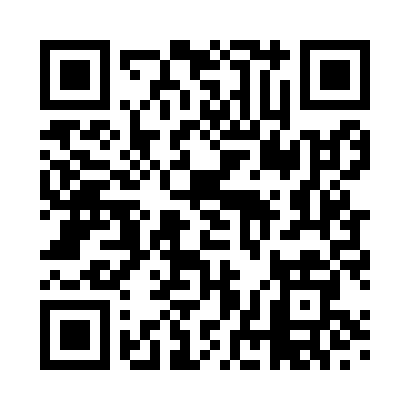 Prayer times for Longnewton, North Yorkshire, UKMon 1 Jul 2024 - Wed 31 Jul 2024High Latitude Method: Angle Based RulePrayer Calculation Method: Islamic Society of North AmericaAsar Calculation Method: HanafiPrayer times provided by https://www.salahtimes.comDateDayFajrSunriseDhuhrAsrMaghribIsha1Mon2:544:331:157:019:5611:352Tue2:544:341:157:009:5611:353Wed2:554:351:157:009:5511:354Thu2:554:361:157:009:5411:355Fri2:564:371:157:009:5411:346Sat2:574:381:167:009:5311:347Sun2:574:391:166:599:5211:348Mon2:584:401:166:599:5111:339Tue2:594:411:166:589:5011:3310Wed2:594:431:166:589:4911:3311Thu3:004:441:166:589:4811:3212Fri3:014:451:166:579:4711:3213Sat3:014:471:176:569:4611:3114Sun3:024:481:176:569:4511:3015Mon3:034:491:176:559:4311:3016Tue3:044:511:176:559:4211:2917Wed3:044:521:176:549:4111:2918Thu3:054:541:176:539:3911:2819Fri3:064:551:176:539:3811:2720Sat3:074:571:176:529:3611:2721Sun3:084:591:176:519:3511:2622Mon3:095:001:176:509:3311:2523Tue3:095:021:176:499:3211:2424Wed3:105:041:176:489:3011:2325Thu3:115:051:176:479:2811:2226Fri3:125:071:176:469:2611:2227Sat3:135:091:176:459:2511:2128Sun3:145:111:176:449:2311:2029Mon3:155:121:176:439:2111:1930Tue3:155:141:176:429:1911:1831Wed3:165:161:176:419:1711:17